17 ĐỀ THI CUỐI HỌC KỲ I TOÁN 2 (2014 – 2015)Trường: Tiểu học Trần Phú                                      KIỂM TRA CUỐI HỌC KÌ I Lớp: .................................................                        Môn: TOÁN-LỚP 2Tên: .................................................                        Năm học: 2014 – 2015                                                  Thời gian:90 phút.Bài 1: Viết số thích hợp vào chỗ chấm:      (1 điểm)87; 88; 89; ……….; ……….; ………..; …………; 94; 9582; 84; 86;………..;………..;…………;…………;97; 98Bài 2: Viết số hoặc chữ thích hợp vào chỗ chấm:      (1điểm) Bài 3: Tính nhẩm:     (1điểm)   	  a.  9 +  8 = …..                                                   c.   2 +  9 =……    	  b.  14 – 6 = ….                                                   d.  17 – 8 =……  Bài 4: Đúng ghi Đ, sai ghi S vào ô trống:     (1điểm)	a. 8 + 9 =16	                                 	b. 5 + 7 = 12				       Bài 5: Đặt tính rồi tính:    (2 điểm)		a. 57 + 26             	  b. 39 + 6                 c. 81 – 35                    d.  90 - 58    …………              ………..		………..	                 …………………...	              ……….                    ………..                    ………….………...	              ……….                    ………..                    …………. Bài 6: Khoanh vào chữ đặt  trước  câu trả lời đúng: (1điểm)a.   8 dm + 10 dm   =   …….. dm	A.  18 dm                                   B.   28 dm               C.   38 dmb.  Tìm x biết:  X + 10=10	A.    x = 10                              B.  x = 0                  C. x = 20Bài 7:  Khoanh vào chữ đặt trước câu trả lời đúng: ( 1 điểm)Có bao nhiêu hình chữ nhật?                      			A.   1 hình	B.    2 hình                                                                                       C.    3 hìnhb.Có bao nhiêu hình tam giác?                                                                                               A. 2 hình                                                                                     B. 3 hình                                                                                  C. 4 hìnhBài 8: (2 điểm ) a.  Nhà bạn Mai nuôi  44 con gà. Nhà bạn  Hà nuôi ít hơn nhà bạn Mai 13 con gà. Hỏi nhà bạn Hà nuôi bao nhiêu con gà?    (1điểm)……………………………………………………………………………………………………………………………………………………………………………………………………………………………………………………………………………………………………………………………………………………………………………………b. Em  hái được 20 bông hoa ,chị  hái được  nhiều hơn em 5 bông hoa .Hỏi chị hái được mấy bông hoa ? (1điểm)……………………………………………………………………………………………………………………………………………………………………………………………………………………………………………………………………………………………………………………………………………………………………………ĐỀ KIỂM TRA ĐỊNH KÌ  LẦN 2   (SỐ 2)MÔN Toán - lớp 2  Bài 1: Số ?10, 20, 30,…….,……,60,  …….,80,…….,100.Bài 2: Đúng ghi Đ, sai ghi S vào chỗ ….. của từng phép tínha, 12 - 8 =  5  …….                                               c,  17 - 8 = 9 ………b, 24 -6 = 18 …….                                                d, 36 + 24 = 50……...Bài 3: Đặt tính rồi tính:   32 - 25                 94 - 57             53 + 19                 100 -59 ………………………………………………………………………………………………………………………………………………………………………………………………………………………………………………………………………Bài 4: Tìm x:    a, x + 30 = 80                                                b, x -22 = 38………………………………………………………………………………………………………………………………………………………………………………………………………………………………………………………………………………………………………………Bài 5:a, Tổ em trồng được 17 cây. Tổ bạn trồng được 21 cây. Hỏi cả hai tổ trồng được bao nhiêu cây ?b, Quyển truyện có 85 trang. Tâm đã đọc 79 trang. Hỏi Tâm còn phải đọc mấy trang nữa thì hết quyển truyện ?Bài 6: Viết tiếp vào chỗ chấm                17 giờ hay…….giờ chiều                       24 giờ hay ……..giờ đêmBài 7: Xem tờ lịch tháng 5 dưới đây rồi trả lời câu hỏi:-Ngày 19 - 5 là thứ .........   -Trong tháng 5 có…. ngàychủ nhật. Đó là những ngày ……………..-Tuần này, thứ năm là ngày 17. Tuần trước, thứ năm là mgày … . Tuần sau, thứ năm là ngày….- Em được nghỉ học thứ bảy và chủ nhật. Vậy em đi học tất cả ……. ngày.Bài 8: Viết phép trừ có số bị trừ, số trừ và hiệu bằng nhau…………………………………………………………………………………………………………………………………………………………………………………………………………Bài 9: Vẽ một đường thẳng và đặt tên cho đường thẳng đó.…………………………………………………………………………………………………………………………………………………………………………………………………………………………………………………………………………………………………………Trường: ............................................                   KIỂM TRA CUỐI HỌC KÌ I Lớp: .................................................                         MÔN: TOÁN - KHỐI 2Họ và tên: ..........................................                        Năm học: 2014– 2015                                                                                     Thời gian: 60 phút.Bài 1. (2điểm) Hãy khoanh tròn vào chữ đặt trước câu trả lời đúng: a/ 39 + 6 = ?    A. 44                         B. 45                            C. 46                         D. 99            b/ 17 – 9 = ? A. 8                           B. 9                            C. 10                         D. 12            c/ 98 – 7 = ?    A. 28                          B. 91                            C. 95                         D. 97            d/ 8 + 6 = ?A. 14                          B. 15                            C. 86                         D. 68            Bài 2: Đặt tính rồi tính: (2 điểm)	27 + 69              14 + 56                   77 – 48                      63 – 45 ………               ………                  ……….                     ……… ………               ………                  ……….                     ………………               ………                  ……….                     ………Bài 3: Tìm x: (1 điểm) x + 20 = 48                                                      x – 22 = 49                  ……………….. .............................                   ……………… ......................           ………………..............................                      ……………….......................Bài 4: Điền dấu >; <; = ( 1 điểm)13 + 29 …… 28 + 14                            97 – 58 …….32 + 5Bài 5: ( 1 điểm) a/ Xem lịch rồi cho biết: - Tháng 11 có …… ngày. - Có …… ngày chủ nhật.b. Đồng hồ chỉ mấy giờ? ………………….. …..…………………                                     Bài 6. (2 điểm ) a. Anh cân nặng 47 kg, em nhẹ hơn anh 19 kg. Hỏi em cân nặng bao nhiêu ki-lô-gam?                                                        Bài giải………………………………………………………………………………………………………………………………………………………………………………………………………………………………………………………………………………………...........……………………………………………………………………………………………b. Thùng bé đựng được 51 lít nước, thùng lớn đựng nhiều hơn thùng bé 19 lít nước. Hỏi thùng lớn đựng được bao nhiêu lít nước?                                                        Bài giải………………………………………………………………………………………………………………………………………………………………………………………………………………………………………………………………………………………..........……………………………………………………………………………………………Bài 7: (1điểm)Trong hình bên :a/ Có …… hình tam giác.b/ Có …... hình tứ giác.Trường: ...................................                            ĐỀ KIỂM TRA CUỐI HỌC KÌ ILớp: ........................................                                     MÔN: TOÁN KHỐI 2Họ và tên: ...............................                                     Năm học: 2014 – 2015                                                                                      Thời gian: 60 phútBài 1: ( 1 điểm)	 Tính nhẩm: 		16 + 3 = …..		14 – 8 = …..		15 – 6 = …..		  9 + 7 = …..Bài 2: ( 2 điểm)	 Đặt tính rồi tính :       a) 35 + 44 	     b) 46 + 25                   c) 80 – 47          	       d) 39 – 16  	.............	        .............	.............			.............	.............	       ..............	.............			..............	.............	       ..............	..............			..............Bài 3: (1 điểm)	 Số : ? 	a) 16l+ 5 l – 10l =       		b) 24kg – 13kg + 4kg =Bài 4: ( 2 điểm) 	Tìm X biết: 		a) X + 16 = 73			b) X – 27 = 57	  ................................			 ..........................................  ................................	 .........................................Bài 5: ( 1 điểm)	 Nhận dạng hình : 	 Trong hình vẽ dưới đây:Có … hình tam giác.Có … hình tứ giác.Bài 6: ( 1 điểm) 	 Điền số thích hợp để được phép tính đúng :	Bài 7: ( 2 điểm)	a) Mẹ 34 tuổi, Cha hơn Mẹ 6 tuổi . Hỏi Cha bao nhiêu tuổi ?Bài giải.........................................................................................................................................................................................................................................................................................................................	b)Anh Tùng học lớp 5 cân nặng 43 kg, bạn Tuấn học lớp 2 nhẹ hơn anh Tùng 15 kg. Hỏi bạn Tuấn cân nặng bao nhiêu kilôgam ?Bài giải.........................................................................................................................................................................................................................................................................................................................Bài 1) (2đ) Đặt tính rồi tính: 	54 + 36           	  27 + 63                 	    54 - 38          	        88 -  49………………………………………………………………………………………………………………………………………………………………………………………………………………………………………………………………………………………………………………………………………………Bài 2) (2đ) Tìm X	a) x  - 36 = 52                       		b) 92 - x  = 45………………………………………………………………………………………………………………………………………………………………………………………………………………………………Bài 3) (2đ) Trong một ngày, cửa hàng bán được 56 kg đường, trong đó buổi sáng bán được 27kg. Hỏi buổi chiều bán được bao nhiêu kg đường?				Bài giải………………………………………………………………………………………………………………………………………………………………………………………………………………………………………………………………………………………………………………………………………………Bài 4) (2đ) Khoanh tròn vào chữ cái trước kết quả đúng	a/ 28 + 36 + 14=?				b/ 76 - 22 - 38 = ?		A. 68						A. 26		B. 78						B. 15		C. 79						C. 16Bài 5 (1đ) Hình bên có: 	……..tam giác	……..tứ giácBài 6 (1đ) Viết phép tính có hiệu bằng số bị trừ		            -                =Đề 1 Môn toán lớp 2 cuối kì 1( Thời gian làm bài 40 phút)Phần 1: Mỗi bài tập dưới đây có kèm theo một số câu trả lời A, B, C ( là đáp sốkết quả tính). Hãy khoanh vào chữ đặt trước câu trả lời đúng.1, Cho hình vẽ:
a)Số hình vuông có trong hình vẽ là:A. 4            B. 5           C.  6b)Số hình tam giác có trong hình vẽ là A. 4            B. 5           C.  62, Cho phép tính:       53 – 36 . Kết quả của phép tính trên là: A.  27          B. 17         C. 37Phần 2:   1, Đặt tính rồi tính36  + 24                 25 + 57               18  + 35                     47 + 2836 + 24 =         25  +  57 =               18 + 35  =                  47 + 28 =  53 – 28                   60 – 27                 63 – 26                      74 – 2553 – 28 =.          60 – 27 =          63 – 26 =            74 – 25 =2, Tìm x:x – 29 = 52                            43 – x = 41                       x + 45 = 633. Giải bài toán: Lan hái được 34 bông hoa, Mai hái được ít hơn Lan 8 bông hoa. Hỏi Mai hái được bao nhiêu bông hoa?                                        Bài giảiMôn Toán lớp 2( Thời gian làm bài 40 phút)Bài 1: Khoanh vào chữ đặt trước câu trả lời đúnga/ 85 – 39  = ?   A. 45                  B. 46                  C. 55                      D. 56b/ 29 – 5  + 15  = ?A. 49                  B. 39                   C. 19                      D. 9Bài 2: Viết các số vào ô trốngBài 3: Đặt tính rồi tính           43 + 57                                    92 – 75         43 + 57  =                                 92 – 75  = Bài 4: Tìm xa/ x – 22 = 38                                     b/ x + 14 = 4Bài 5: Một cửa hàng buổi sáng bán được 45 kg đường, buổi chiều bán được ít hơn buổi sáng 24 kg đường. Hỏi buổi chiều cửa hàng đó bán được bao nhiêu ki lô gam đường?Bài 6: Hình vẽ bên có mấy hình tam giác?Hình vẽ trên có…………. hình tam giác. Môn Toán lớp 2Bài 1: Viết số thích hợp vào ô trốngBài 2: Tính :a) 72 – 36 + 24 =                                        b)  36  + 24  - 18 Bài 3: Khoanh vào chữ đặt trước kết quả đúngSố hình tứ giác trong hình vẽ là:       A.    1   B.    2      C. 3           D. 4Bài 4: Bình cân nặng 28 kg, An nhẹ hơn Bình 4 kg . Hỏi  An nặng bao nhiêu ki lô gam?                                                           Bài giảiBài 5: Điền số thích hợp vào chỗ chấmMột ngày có ………. giờ15 giờ  hay ……….giờ  chiềuTừ 7 giờ sáng đến 10 giờ sáng cùng ngày là …. giờ.Bài 6: Tính nhanh        10 – 9 + 8 – 7 + 6 – 5 + 4 – 3 + 2 – 1Họ và tên: ………………….. 		BÀI KIỂM TRA CUỐI HỌC KÌ I – MÔN: TOÁNLớp: ………………………...			Lớp 2 - Năm học: 2014 – 2015Thời gian làm bài 40 phút (không kể thời gian giao đề)Bài 1. Viết số thích hợp vào chỗ chấm:57; 58; 59; …………………………………………………………..; 64.83; 84; 85; …………………………………………………………..; 97.Bài 2.              ?	                     a) 	                                            b)  Bài 3. Đúng ghi Đ, sai ghi S vào ô trống:a)  9 + 8 = 17			b)  15 – 8 = 6			c) 16 – 9 = 8		d) 6 + 8 = 14Bài 4. 		?	a) 16l + 5l – 10l =		  l			b) 24kg – 13kg + 4kg = 	  kgBài 5. Đặt tính rồi tính: 	46 + 35			53 – 28		         36 + 54		          80 – 47………………………		………………………		…………………	………………………………………………		………………………		…………………	………………………………………………		………………………		…………………	………………………Bài 6. Anh Hoàng cân nặng 46kg, Minh cân nhẹ hơn anh Hoàng 18kg. Hỏi Minh cân nặng bao nhiêu ki-lô-gam?Bài giải………………………………………………………………………………………………………………………………………………………………………………………………………………………………………………………………………………………………………………………………………………………………………Bài 7. Viết số thích hợp vào chỗ chấm:			Hình vẽ bên:Có …… hình tam giác.Có …… hình tứ giác.I . trắc nghiệm khách quan:                                                                                                                   Khoanh vào chữ cái trước ý đúng trong mỗi câu sau:Bài 1. Số liền trước 50 làA. 49                                   B. 51                                             C. 48Bài 2. Số lớn nhất có hai chữ số là:      A. 88                                  B. 99                                              C. 90Bài 3. Hình vẽ bên có  mấy hình tam giác?        A. 3                                         B. 4                        C. 5Bài 4.  Câu nào đúng?    A.Một ngày có 24 giờ           B.  Một ngày có 12 giờ         C. Một ngày có 20 giờ                                                                                                                                                                            Bài 5.  Tính tổng , biết các số hạng là 48 và 17.      A.56                                   B. 65                                                 C. 45Bài 6 .Tìm x :         x + 16 = 30      A.15                                      B. 16                                              C. 14Bài 7 . Tính kết quả       86 - 6 - 9  = ?      A.71                                    B. 70                                             C. 81Bài 8 . Mẹ hái được 55 quả cam , mẹ biếu  bà 20 quả cam . Hỏi mẹ còn lại bao nhiêu quả cam?       A .30 quả                                   B. 35 quả                                C.25 quảII. Trắc nghiệm tự luận :  Bài 3. Đặt tính rồi tính :       46 + 49                    83 - 35   	                  80 - 43                    45 + 39    Bài 2.Bài 3.  Tính                   34 + 66 - 20  =                                         85 - 15 + 12 =                                         =                                                             = Bài 4  . Một cửa hàng buổi sáng bán được 83 l dầu , buổi chiều bán được ít hơn buổi sáng 27l dầu . Hỏi buổi chiều cửa hàng đó bán được bao nhiêu l dầu?   Bài giảiBài 5 . Điền số còn thiếu vào ô trốngPHẦN 1: Khoanh tròn vào trước câu trả lời đúng nhất 	……./	2 đ      1. Anh nhiều hơn em 8 viên kẹo. Nếu anh cho em 4 viên kẹo thì ai có kẹo nhiều hơn?a. Anh      	        		b. Em        		c. Không ai nhiều hơn                 2. Ngày 27 tháng 12 là thứ hai. Ngày 22 tháng 12 là thứ mấy  ?            a.  Thứ năm                         b.  Thứ tư         	  c.  Thứ ba 	              3.  Có mấy đoạn thẳng  ở hình bên ?    a. 6 đoạn thẳng       	      	  b. 5 đoạn thẳng          c. 4 đoạn thẳng                           4.   ......9 < 89 . Số thích hợp điền vào chỗ chấm là :   a. 7	      	  	             b. 8	                         c. 9	      	PHẦN 2:								……./	8 đCâu 1 (1 đ):              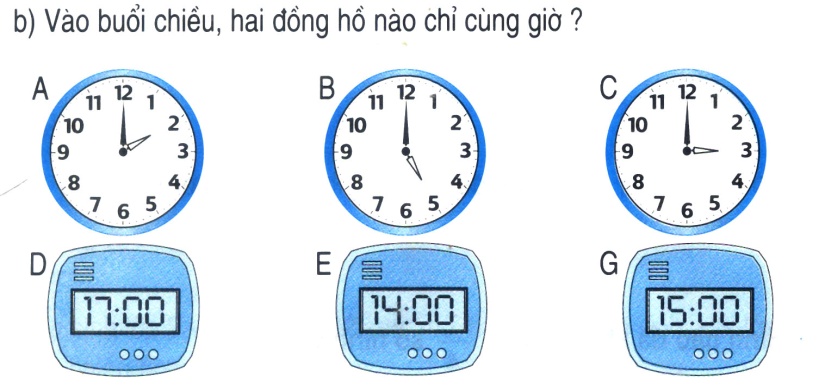 									        Đồng hồ A và ................................                                                                                                           Đồng hồ B và................................                                                                                                           Đồng hồ C và ................................                                                       Câu 2 (1 đ) Hình bên có :.................. hình tam giác  ....................hình tứ giácCâu 3 (2 đ): Đặt tính và tính: a) 58 + 29			b) 91 - 89	 	  c) 52 + 15	  		 d)  100 - 71Câu 4 (1 đ): Tính:Câu 5 (1 đ): Tìm X biết   a)   56 – x = 27				b)  x + 18 = 71 -23        				...........................				  ........................................				...........................				  ........................................				...........................				  ........................................				...........................				  ........................................Câu 6 (2 đ): Đoạn thẳng thứ nhất dài 63 dm. Đoạn thẳng thứ hai ngắn hơn đoạn thẳng thứ nhất 14 dm. Hỏi đoạn thẳng thứ hai dài bao nhiêu đề-xi-mét  ?I/Trắc nghiệm (3 ĐIỂM): Mỗi bài tập dưới đây có 4 phương án trả lời (là đáp số, kết quả tính, … ). Em hãy chọn phương án trả lời đúng.1. Số 59 đọc là:	A. Năm chín		B. Năm mươi chín	C. Chín năm		D. Chín mươi lăm2. Ngày 22 tháng 12 năm 2008 là thứ Hai. Ngày đầu tiên của năm 2009 là thứ mấy? 	A. Thứ Hai		B. Thứ Ba		C. Thứ Tư		           D. Thứ Năm3.  Số lớn nhất có 2 chữ số khác nhau là:A. 99                           B. 89                      C.98                                  D.1004. 92 bằng tổng của hai số nào trong cỏc cặp số sau đõy?	A. 32 và 50		B. 55 và 47		C. 37 và 55			D. 55 và  475. Hình vẽ dưới đõy cú bao nhiờu hình tứ giỏc?6. An có 8 viên bi. Hùng có nhiều hơn An 2 viên bi. Hỏi Hùng có bao nhiêu viên bi?   A. 10                     B. 10 viên bi                      C. 10 (viên bi)                    D. 6 viên bi II/ PHẦN TỰ LUẬN (7 ĐIỂM)Bài 1 (3 điểm): Đặt tớnh rồi tớnhBài 2 (1 điểm): Tìm a, biết:	Bài 3 (2 điểm): Một khu vườn có 100 cây đào, sau khi bán đi một số cây đào thì khu vườn còn lại 37 cây đào. Hỏi đã bán bao nhiêu cây đào?Bài giải:Bài 4 (1 điểm): 1.(1 điểm):  Viết số thích hợp vào chỗ chấm :     a/    78  ;   79  ;  80  ; ..........................................................................................; 85     b/    76  ;    78  ;   80 ; ........................................................................................;  902.(1 điểm):  Viết số liền trước, liền sau vào chỗ chấm cho thích hợp:3.(1 điểm):  Đúng ghi Đ, sai ghi S vào ô trống:a/   9  +  7  =  17                                                  b/   13  - 8  =  6           c/   16 -  9  =  7                                                     d/   8  +  9  =  174.( 2 điểm): Đặt tính rồi tính :5.(1 điểm):    Tìm x:	           89  –  x  =  36                                  	   x +  6  =  45       					..................		..................		..................		..................			 6.(1điểm): Lớp 2A có 26 học sinh, lớp 2B có nhiều hơn lớp 2A  6 học sinh. Hỏi lớp 2B có bao nhiêu học sinh? Giải:  ................................................................................................................................................................................................................................................................................................................................................................................................................................................................................................................................................................................................................................. 7.(2điểm):  Xem tờ lịch tháng 2 dưới đây rồi trả lời câu hỏi :Trong tháng 2:     a. Có ...... ngày thứ năm.     b. Các ngày thứ năm là:.........................................................................................................     c. Ngày 17 tháng hai là ngày thứ :.........................................................................................     d. Có tất cả ........................................ ngày.8.(1điểm):  Viết số thích hợp vào chỗ chấm:Hình vẽ bên :a. Có .............. hình tam giácb.  Có .................. hình tứ giácMôn: TOÁN – Lớp 2   Thời gian làm bài: 35 phút (Không kể thời gian giao đề)Bài 1: Tính: (2,5 điểm)a/ 8 + 4  = .....		7 + 9 = ……		   15  -  9 = ……	       13  -  6  = ……b/ 16  +  5  -  10  = ……	           24 – 13  +  4  = ……		      51  -  19 -  5  = ……Bài 2: Đặt tính rồi tính: (2 điểm)47 + 25		  93 - 28		 56 + 34		100 - 47  . . . . . .		   . . . . . .		  . . . . . .		  . . . . . .  . . . . . .		   . . . . . .		  . . . . . .		  . . . . . .  . . . . . .		   . . . . . .		  . . . . . .		  . . . . . .Bài 3: Tính x  (1,5 điểm): x + 18  =  42		    x -  32  =  58			 60  -  x =  16..........................................	   ...............................................	....................................................................................	   ...............................................	..........................................Bài 4: Xem tờ lịch tháng 12 dưới đây rồi trả lời câu hỏi: (1 ñieåm)a/ Có …………..  ngày thứ bảy. Đó là các ngày ………………………………………………………………………………b/ Ngày 23 tháng 12 là thứ ………………………………..c/ Tháng 12 có  …………………….. ngày.Bài 5: a/ Một cửa hàng có 85 chiếc xe đạp, đã bán được 27 chiếc xe đạp. Hỏi cửa hàng còn lại bao nhiêu chiếc xe đạp?(1 đ)Bài giải	  b/ Mẹ vắt được 67 lít sữa bò, chị vắt được 33 lít sữa bò. Hỏi mẹ và chị vắt được bao nhiêu lít sữa bò? (1 đ)Bài giải Baøi 6: (1 ñieåm)  Khoanh vào chữ đặt trước câu trả lời đúng: a/ Số hình tam giác là:						b/ Số hình tứ giác là:    A/  3 hình								    A/ 2 hình    B/  2 hình								    B/ 3 hình    C/  1 hình								    C/ 4 hình                                                                                                                                                                                                           Trường Tiểu học Trần Phú    Bài kiểm tra định kì: Cuối kì 1                                                    Năm học: 2014-2015Câu1: (0,5 điểm )  60    ……    62     ……   64       65    ……   ……  ……    69      70Câu 2: ( 0,5 điểm)Câu 3:               ? ( 1 điểm )	+8	+ 9                                                                                                          +4                                                  - 8                                                       - 12Câu 4: Đúng ghi Đ, sai ghi S vào ô trống: ( 1 điểm)Câu 5: ( 2 điểm ) Đặt tính rồi tính: Câu 6: Tìm X ( 1 điểm )Câu 7 : Giải toán: ( 3 điểm ) a, Quang cân nặng 38 kg. Minh cân nặng hơn Quang 6 kg. Hỏi Minh cân nặng bao nhiêu ki-lô-gam?………………………………………………………………………………………………………………………………………………………………………………………………………………………………………………………………………………………………………………………………………………………………………………………………………………b, Một cửa hàng có 65 chiếc xe đạp, đã bán được 28 chiếc xe đạp . Hỏi cửa hàng còn lại bao nhiêu chiếc xe đạp?………………………………………………………………………………………………………………………………………………………………………………………………………………………………………………………………………………………………………………………………………………………………………………………………………………Câu 8: ( 1 điểm)Hình bên có:-…… hình tứ giác.-…… hình tam giác.Bài 1:               ?      36, 38, …, 42, …, …, ….., 50.Bài 2: Nối phép tính với kết quả của phép tính đóBài 3: Đúng ghi Đ, sai ghi S vào ô trống     a ) 9 + 7 = 16                                                b )18  - 9= 13      c ) 18 – 9 = 10                                               d ) 15  – 4 = 11 Bài 4: Khoanh vào chữ cái đặt trước kết quả đúng	                                28 + 4 =    ?                           A . 68              B . 23            C. 32            D. 32mBài 5: Đặt tính rồi tính      26 + 35                             26 + 59                          75 – 17                 60 – 43………………                  ……………                  ……………           …………….………………                  ……………                  ……………           …………….………………                  ……………                  ……………           …………….Bài 6 : Tìm x                             x + 17 = 24                                     45 – x  = 19                  …………………………                   …................................                  …………………………                   …................................                  …………………………                   …................................Bài 7 :  Một cửa hàng buổi sáng bán được 74 kilô gam đường, buổi chiều bán ít hơn buổi sáng 15 kilô gam đường. Hỏi buổi chiều cửa hàng đó bán được bao nhiêu kilô gam đường?                                                         Bài giải :………………………………………………………………………………………………………………………………………………………………………………………………………………………………………………………………………………………………………………………………………………………………  b . Bình nhỏ đựng 14lít nước, bình lớn đựng nhiều hơn bình nhỏ 6lít nước. Hỏi bình lớn đựng bao nhiêu lít nước ?                                                                           Bài giải :Tóm tắt……………………………………………………………………………. .………………………………………………………………………………………………………………………………………………………………………………………………………………………………………………………………………………………………………………………………………………………………………………………………………………………………………………………Bài 8: Viết số thích hợp vào chỗ trống  Hình vẽ bên     a . Có ….. tam giác.     b . Có ….. tứ giácPHÒNG GD ĐT LỤC YÊNTRƯỜNG TH TRẦN PHÚBÀI KIỂM TRA ĐỊNH KÌ HỌC KÌ I MÔN TOÁN LỚP 2Năm học 2014 - 2015Thời gian làm bài: 40 phútHọ và tên: ĐÀO PHẠM THÙY LINH Lớp: 2 Số báo danh: 68ĐỀ CHẴNBài 1:(2 điểm) Khoanh vào chữ cái đứng trước phương án đúng.a/ Kết quả của phép cộng 67 + 26 là :        A. 83                         B. 93                         C. 94                      D. 95b/ Phép trừ 100 - 57 có kết quả là:         A. 53.                        B. 44                         C. 43                      D. 33c/ Tổng nào dưới đây bé hơn 56?  A. 50 + 8	         B. 49 + 7	         C. 36 + 29	       D. 48 + 6d/ Số hình tam giác có trong hình bên là:        A. 2                     B. 3                     C. 4                    D. 5Bài 2:(1 điểm) Điền số hoặc dấu (>, <, =) thích hợp vào chỗ chấm.a/ 42  + 15 ...........55                   b/ 100 - 67 ......... 43c/ 8 giờ tối còn gọi là ..... giờ.     d/ Ngày 1 tháng 1 năm 2011 là ngày thứ 7. Thứ bảy tuần sau đó là ngày ..... tháng .....Bài 3: (2 điểm) Đặt tính và tính:a/ 36 + 28                        b/  75 - 37                        c/ 100 - 73                  d/ 29 + 17.................................................................................................................................................................................................................................................................................................................................................................................................................................................................................................................Bài 4: (1 điểm) Tính: a/ 48 + 25 - 38                                                     b/ 100 - 38 + 15.....................................................................................................................................................Bài 5:(1 điểm) Tìm  x, biết: a/ x + 37 = 73                                                       b/ 42 - x = 30...........................................................................................................................................................................................................................................................................................................................................Bài 6: (2 điểm) Bài giải: Thùng gạo tẻ có 53 kg, Thùng gạo nếp có ít hơn thùng gạo tẻ 8 kg. Hỏi thùng gạo nếp có bao nhiêu ki - lô - gam?	Bài 7. (1 điểm) Tính nhanh: 48 + 49  -9  - 8 …………………………………………………………………………………………………………………………………………………………………………………………………………………………………………………………………………………………………………………………………………………………………………………………………………………………………………………………………………………….Đọc  sốViết sốChín mươi sáu.…………......................................................................................                    84Thứ haiThứ baThứ tưThứ nămThứ sáuThứ bảyChủ nhậtTháng5123456Tháng578910111213Tháng514151617181920Tháng521222324252627Tháng52829303111Thứ haiThứ baThứ tưThứ nămThứ sáuThứ bảyChủ nhật         7       14       21       28  1     8       15       22       29   2     9       16       23       30  3    10      17       24       4    11      18       25    5    12      19       26  6    13      20       27+=100- =50               Đọc                 Viết          Tám mươi lăm              Chín mươi chínSố hạng381525Số hạng272532Tổng6082Số bị trừ116490Số trừ434Hiệu153438Số hạng88Số hạng78TổngSố bị trừ1315Số trừ67HiệuTrường tiểu học: Trần PhúThứ          ngày           tháng     năm  2014Họ và Tên:...........................................Kiểm tra định CUỐI HKILớp 2……...Mụn:  ToánThời gian: 40 phút7 + 79 + 8 = …………..                           79 – 21 – 35 = ……….85 – 23 + 16 = …………                               20  + 42 – 30 = ……..85 – 23 + 16 = …………                               20  + 42 – 30 = ……..85 – 23 + 16 = …………                               20  + 42 – 30 = ……..85 – 23 + 16 = …………                               20  + 42 – 30 = ……..         Phòng GD&ĐTHuyện Lục yênBÀI KIỂM TRA ĐỊNH KÌ CUỐI KÌ 1Môn: TOÁN 2Thời gian làm bài: 40 phút (không kể thời gian giao đề)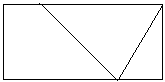 A.  2B.  3C.  4D.  536 + 47100 - 65                       47 + 37                         94 - 57    37 + a = 8163 - a = 25Hãy vẽ thêm một đoạn thẳng vào hình bên để có 1 hình tam giác và 2 hình tứ giác. Đọc tên các hình đó?................................................................. ................................................................. ................................................................................................................................. ................................................................Họ tên HS: ……………………….   Lớp: ……..   Trường TH Trần PhúKIỂM TRA CUỐI HK1 (2014-2015)MÔN: Toán lớp 2Thời gian: 40 phútĐiểm:Số liền trướcSố đã cho Số liền sau.........................25...........................................................90..............................31 + 1553  - 2836  + 26100  -  36ThángThứ haiThứ baThứ tưThứ nămThứ sáuThứ bảyChủ nhật2123425678910112121314151617182192021222324252262728KIỂM TRA HỌC KỲ 1NĂM HỌC 2014-2015Ngày kiểm tra: 23 - 12 - 2014Chữ ký giám khảoSố mật mã:Thứ haiThứ baThứ tưThứ nămThứ sáuThứ bảyChủ nhật12345Tháng67891011121213141516171819202122232425262728293031Đọc số Viết sốTám mươi tư ……………………………………………………………………………769 + 5 = 147 + 9 = 1718 - 9 = 915 - 7 = 946 + 28…………………...…………………...…………………...72 - 36…………………..…………………..…………………..46 + 34…………………..………………….………………….90 - 47………………..………………..……………….X  + 40 = 90                   ………………………………..                   ………………………………..X  - 16 = 58                …………………………………….                …………………………………….Họ và tên HS: .....................................Lớp:......Trường: Trần PhúNăm học: 2014 - 2015Số BD : ................. Phòng : ...............KIỂM TRA ĐỊNH KỲ CUỐI HỌC KỲ IMôn : TOÁN- LỚP HAINgày kiểm tra: ......./ .12../ 2014.Chữ ký GTSố mật mãHọ và tên HS: .....................................Lớp:......Trường: Trần PhúNăm học: 2014 - 2015Số BD : ................. Phòng : ...............KIỂM TRA ĐỊNH KỲ CUỐI HỌC KỲ IMôn : TOÁN- LỚP HAINgày kiểm tra: ......./ .12../ 2014.Chữ ký GTSố TT